INSTRUCTIVO PARA LA PRESENTACIÓN DEL INFORME DE RESULTADOS SABER PRO y SABER TyT PARA PROGRAMAS DE GRADO DE LA UNIVERSIDAD DE LOS LLANOS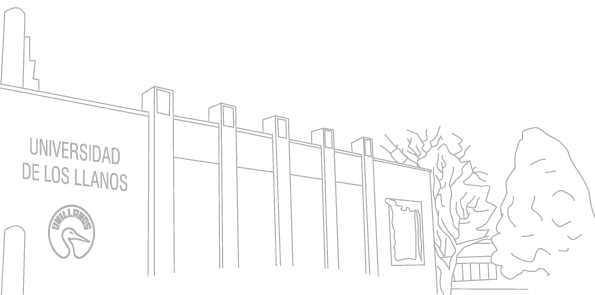 PRESENTACIÓNLa Secretaría Técnica de Acreditación, suscrita a la Vicerrectoría Académica, ha preparado el presente documento con el objeto de orientar a las programas de grado de la Universidad de los Llanos en la presentación del informe de resultados de las pruebas Saber PRO y Saber TyT. El instructivo en su versión 01 ha sido elaborado siguiendo la metodología de los resultados agrupados por programa académico que ha dispuesto el icfes a través de su plataforma www.icfesinteractivo.gov.coEl documento informe de resultados se compone de las secciones:  portada, que incluye la facultad, el nombre del programa, ciudad y fecha, contraportada que incluye la  conformación del comité de programa y el contenido del informe que considera además de la tabla de contenido, tabla de gráficas y lista de tablas, la introducción, análisis de resultados globales, análisis de resultados de competencias genéricas, análisis de competencias específicas, conclusiones y recomendaciones para la mejora. UNIVERSIDAD DE LOS LLANOSFACULTAD DE CIENCIAS XXXXX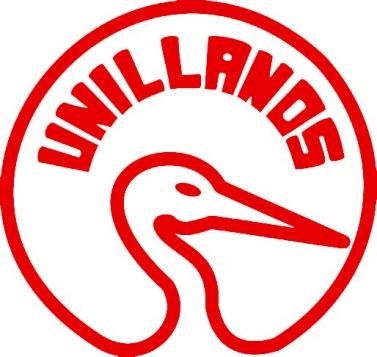 INFORME DE RESULTADOS PRUEBAS SABER (PRO) ó (TyT)AÑO 20XXPROGRAMA XXXXXXXVILLAVICENCIO20XXCOMITÉ DE PROGRAMAXXXXXXXDirector de programaxxxxxRepresentante Área InvestigaciónxxxxxxRepresentante Área ComplementariaxxxxxRepresentante Área ProfundizaciónxxxxxRepresentante Área BásicaxxxxxRepresentante EstudiantesxxxxxRepresentante EgresadosTABLA DE GRÁFICASGráfica 1. Desempeño por niveles módulo comunicación escrita	10Gráfica 2. Desempeño por niveles módulo razonamiento cuantitativo	11Gráfica 3. Desempeño por niveles módulo Lectura crítica	12Gráfica 4. Desempeño por niveles módulo competencias ciudadanas	13Gráfica 5. Desempeño por niveles módulo inglés	14Gráfica 6. Desempeño por niveles módulo XXXXX	15Gráfica 7. Desempeño por niveles módulo XXXX	16LISTA DE TABLASTabla 1. Promedio del puntaje global del programa	9Tabla 2. Promedio de desempeño en competencias genéricas	10Tabla 3. Desempeño por afirmaciones módulo razonamiento cuantitativo	12Tabla 4. Desempeño por afirmaciones módulo lectura crítica	13Tabla 5. Desempeño por afirmaciones módulo competencias ciudadanas	14Tabla 6. Promedio de desempeño en competencias específicas	15Tabla 7. Desempeño por afirmaciones módulo XXXXX	16Tabla 8. Desempeño por afirmaciones módulo XXXX	17INTRODUCCIÓNSegún el decreto 3963 de 2009 el examen de estado de calidad de la educación superior, es un instrumento estandarizado para la evaluación externa de la calidad de la Educación Superior. Forma parte, con otros procesos y acciones, de un conjunto de instrumentos que el Gobierno Nacional dispone para evaluar la calidad del servicio público educativo y ejercer su inspección y vigilancia.Como instrumento de externa a continuación se presenta el informe de resultados del desempeño de los estudiantes del programa XXXXXXX durante el año 20XX en los cuales la prueba de estado consta de dos módulos; el primero evalúa competencias genéricas, que son:Comunicación escrita	Razonamiento Cuantitativo	Lectura CríticaCompetencias Ciudadanas	InglésEl segundo evalúa las competencias específicas de acuerdo con el  grupo de referencia, que en el caso del programa es XXXXXXX y se compone de los siguientes módulos: XXXXXXX, XXXXXX, XXXXXX.ANÁLISIS DE RESULTADOS GLOBALESPromedio del puntaje globalSe realiza análisis de los resultados globales del programa.Tabla 1. Promedio del puntaje global del programaFuente: Icfesinteractivo.gov.coANÁLISIS DE RESULTADOS: COMPETENCIAS GENÉRICAS2.1 PromedioSe realiza el análisis de los promedios obtenidos en cada uno de los módulos, se compara el desempeño del programa con respecto a la institución y al grupo de referencia. Tabla 2. Promedio de desempeño en competencias genéricas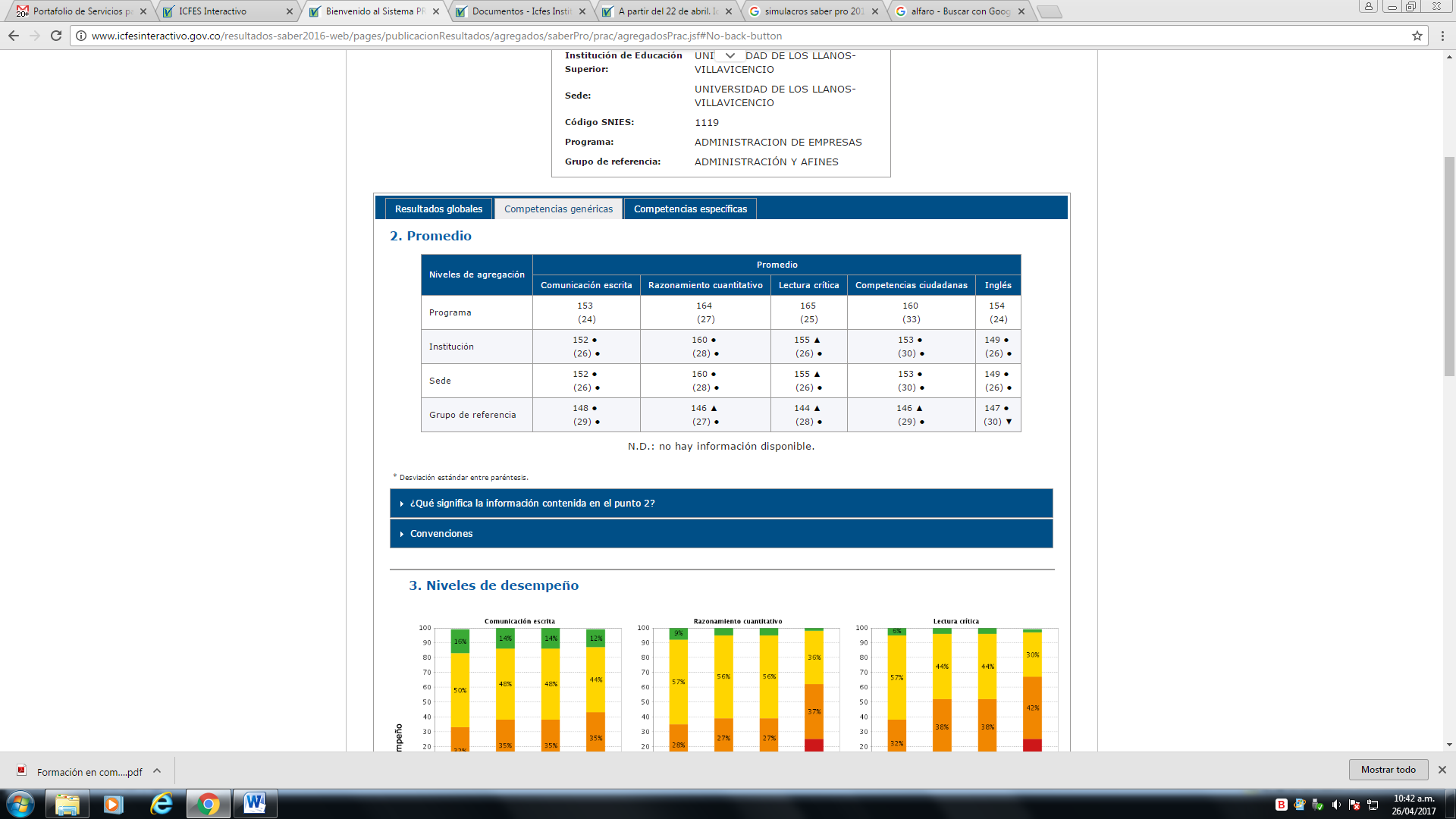 Fuente: Icfesinteractivo.gov.co2.2 Análisis por niveles de desempeñoSe realiza un análisis de cada uno de los módulos, según las gráficas que arroja la plataforma sobre el porcentaje de estudiantes por niveles de desempeño.2.2.1 Comunicación escritaGráfica 1. Desempeño por niveles módulo comunicación escrita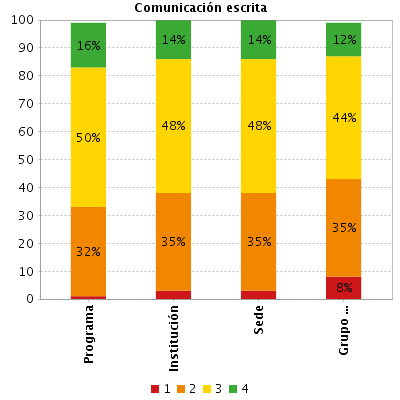 Fuente: Icfesinteractivo.gov.coSi el módulo cuenta con afirmaciones, se realiza el análisis del resultado según las afirmaciones.2.2.2 Razonamiento cuantitativoGráfica 2. Desempeño por niveles módulo razonamiento cuantitativo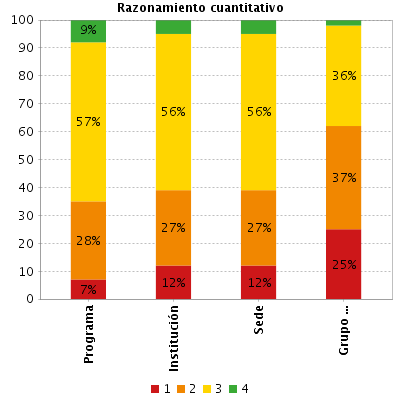 Fuente: Icfesinteractivo.gov.coSi el módulo cuenta con afirmaciones, se realiza el análisis del resultado según las afirmaciones.Tabla 3. Desempeño por afirmaciones módulo razonamiento cuantitativo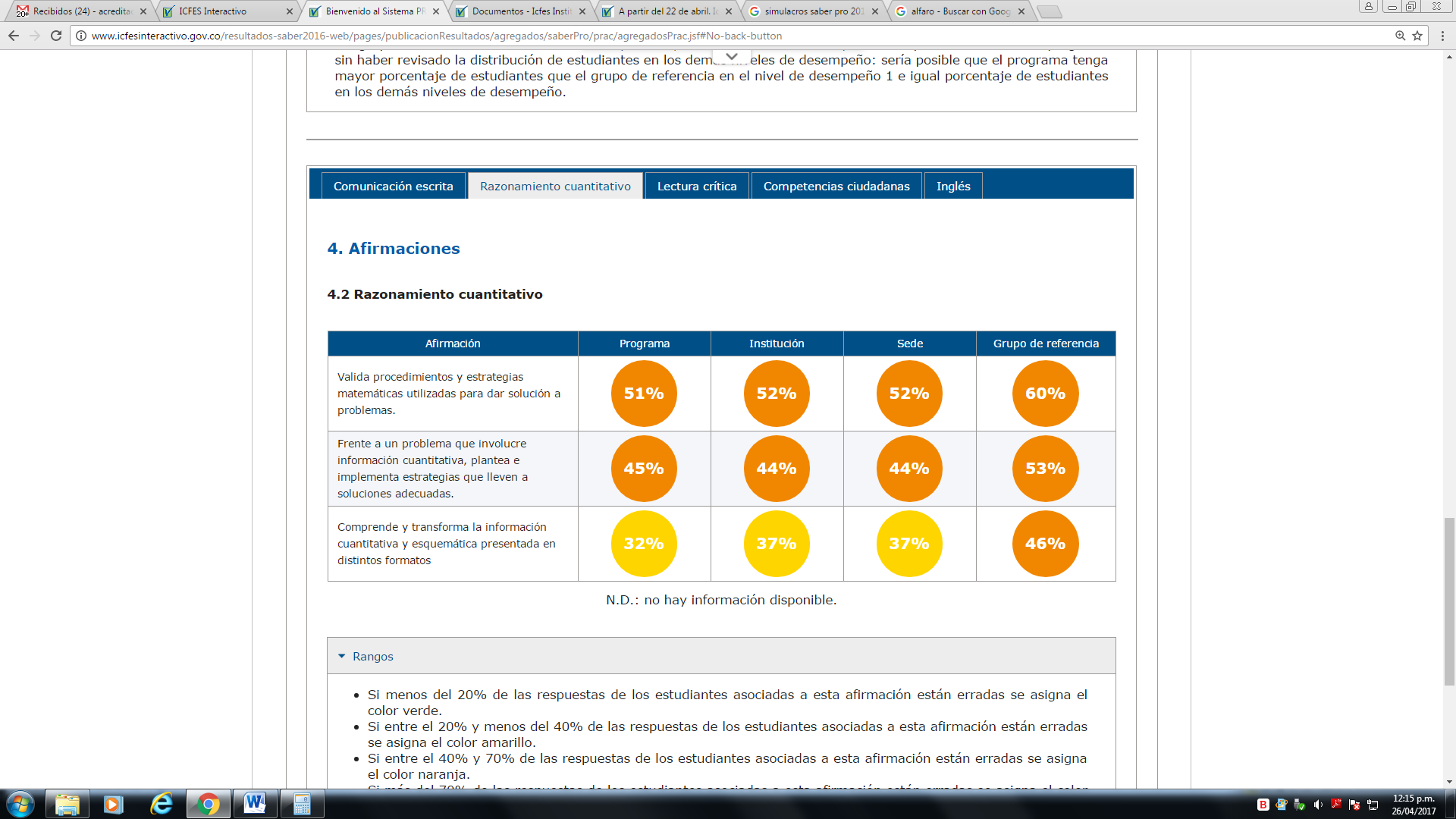 Fuente: Icfesinteractivo.gov.co2.2.3 Lectura críticaGráfica 3. Desempeño por niveles módulo Lectura crítica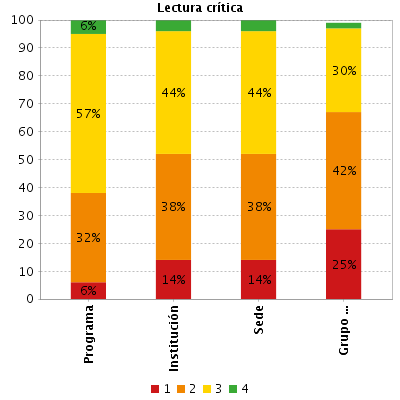 Fuente: Icfesinteractivo.gov.coSi el módulo cuenta con afirmaciones, se realiza el análisis del resultado según las afirmacionesTabla 4. Desempeño por afirmaciones módulo lectura crítica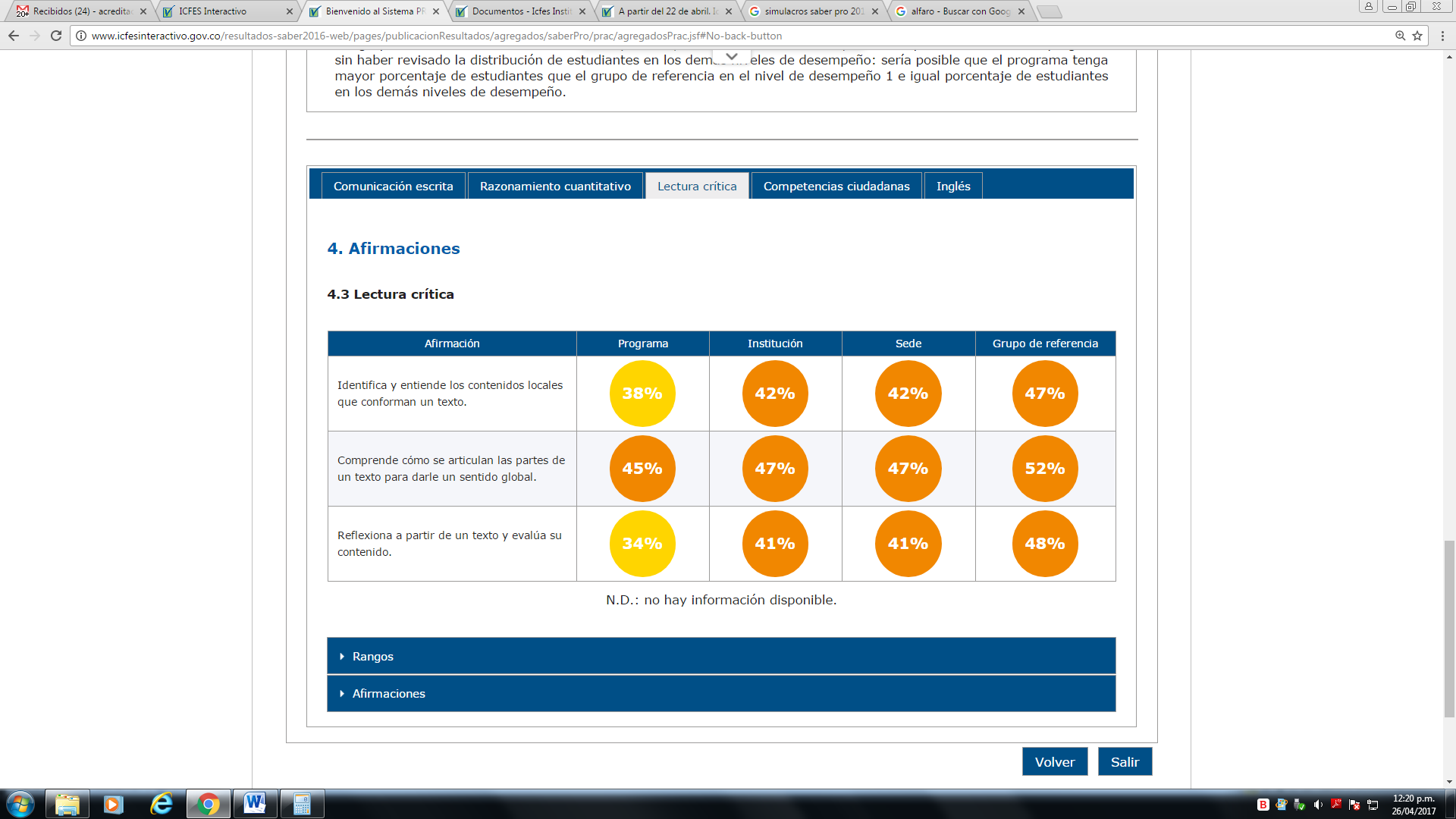 Fuente: Icfesinteractivo.gov.co2.2.4 Competencias ciudadanasGráfica 4. Desempeño por niveles módulo competencias ciudadanas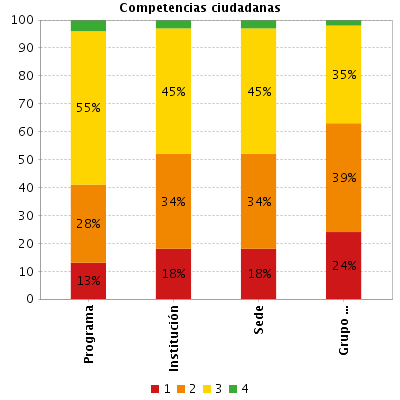 Fuente: Icfesinteractivo.gov.coSi el módulo cuenta con afirmaciones, se realiza el análisis del resultado según las afirmaciones.Tabla 5. Desempeño por afirmaciones módulo competencias ciudadanas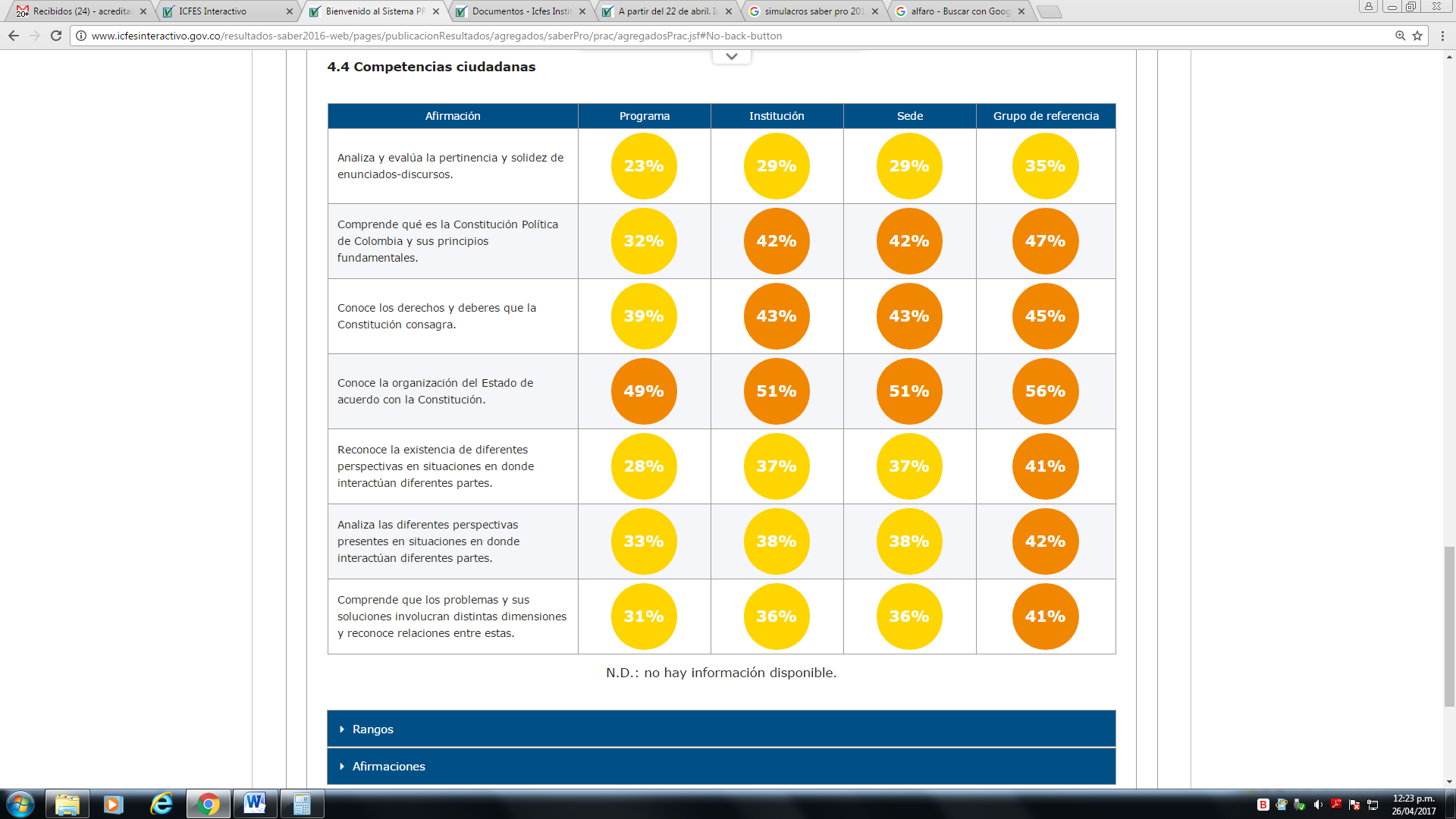 Fuente: Icfesinteractivo.gov.co2.2.5 InglésGráfica 5. Desempeño por niveles módulo inglés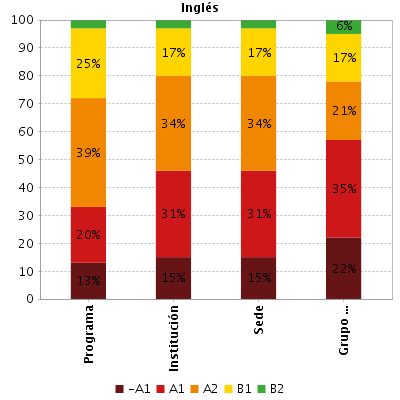 Fuente: Icfesinteractivo.gov.coSi el módulo cuenta con afirmaciones, se realiza el análisis del resultado según las afirmaciones.ANÁLISIS DE RESULTADOS: COMPETENCIAS ESPECÍFICAS3.1 PromedioSe realiza el análisis de los promedios obtenidos en cada uno de los módulos, se compara el desempeño del programa con respecto a la institución y al grupo de referencia. Tabla 6. Promedio de desempeño en competencias específicas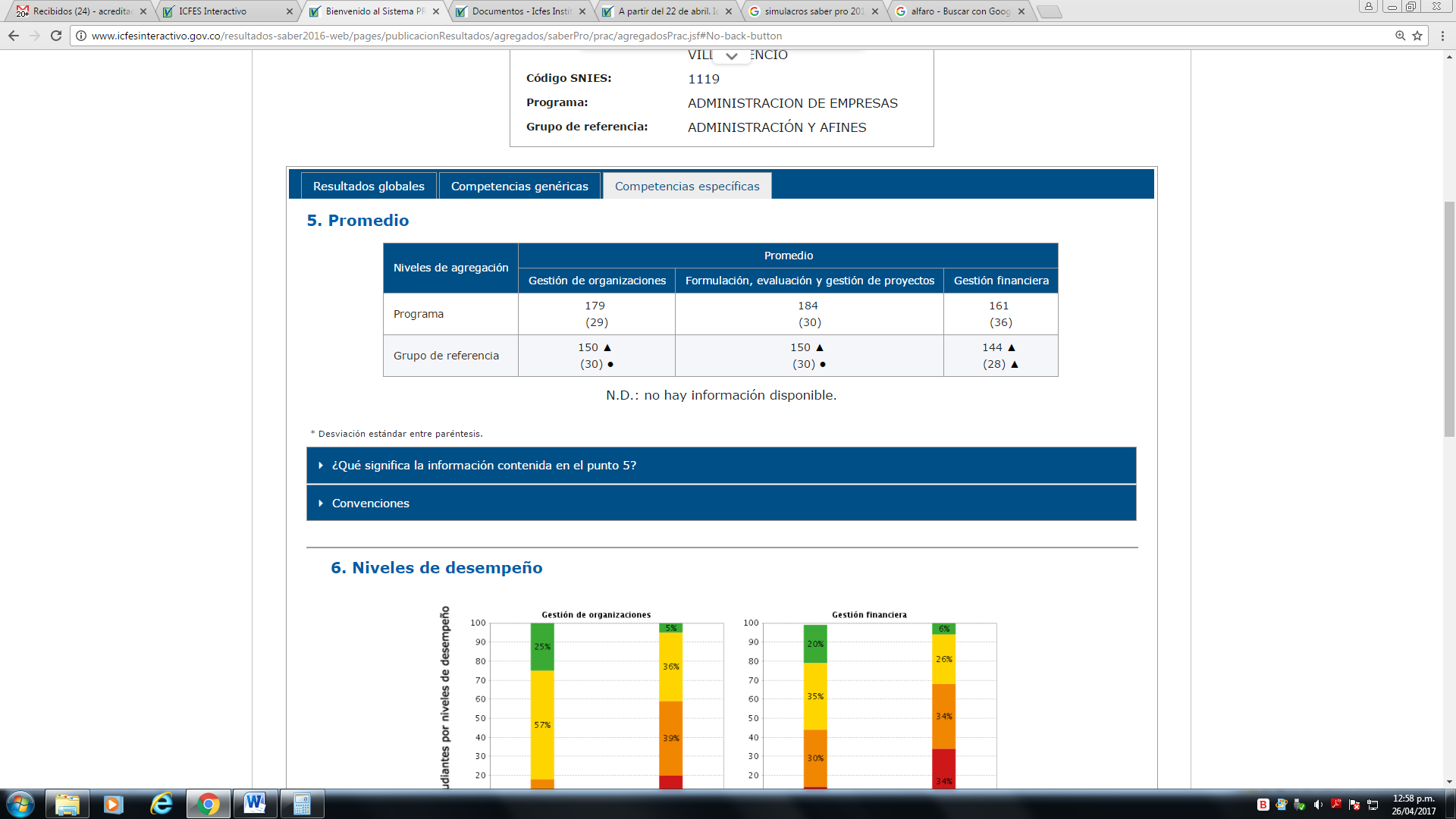 Fuente: Icfesinteractivo.gov.co3.2 Análisis por niveles de desempeñoSe realiza un análisis de cada uno de los módulos, según las gráficas que arroja la plataforma sobre el porcentaje de estudiantes por niveles de desempeño.3.2.1 Módulo XXXXGráfica 6. Desempeño por niveles módulo XXXXX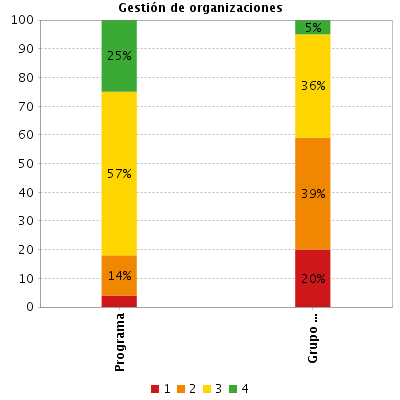 Fuente: Icfesinteractivo.gov.coSi el módulo cuenta con afirmaciones, se realiza el análisis del resultado según las afirmaciones.Tabla 7. Desempeño por afirmaciones módulo XXXXX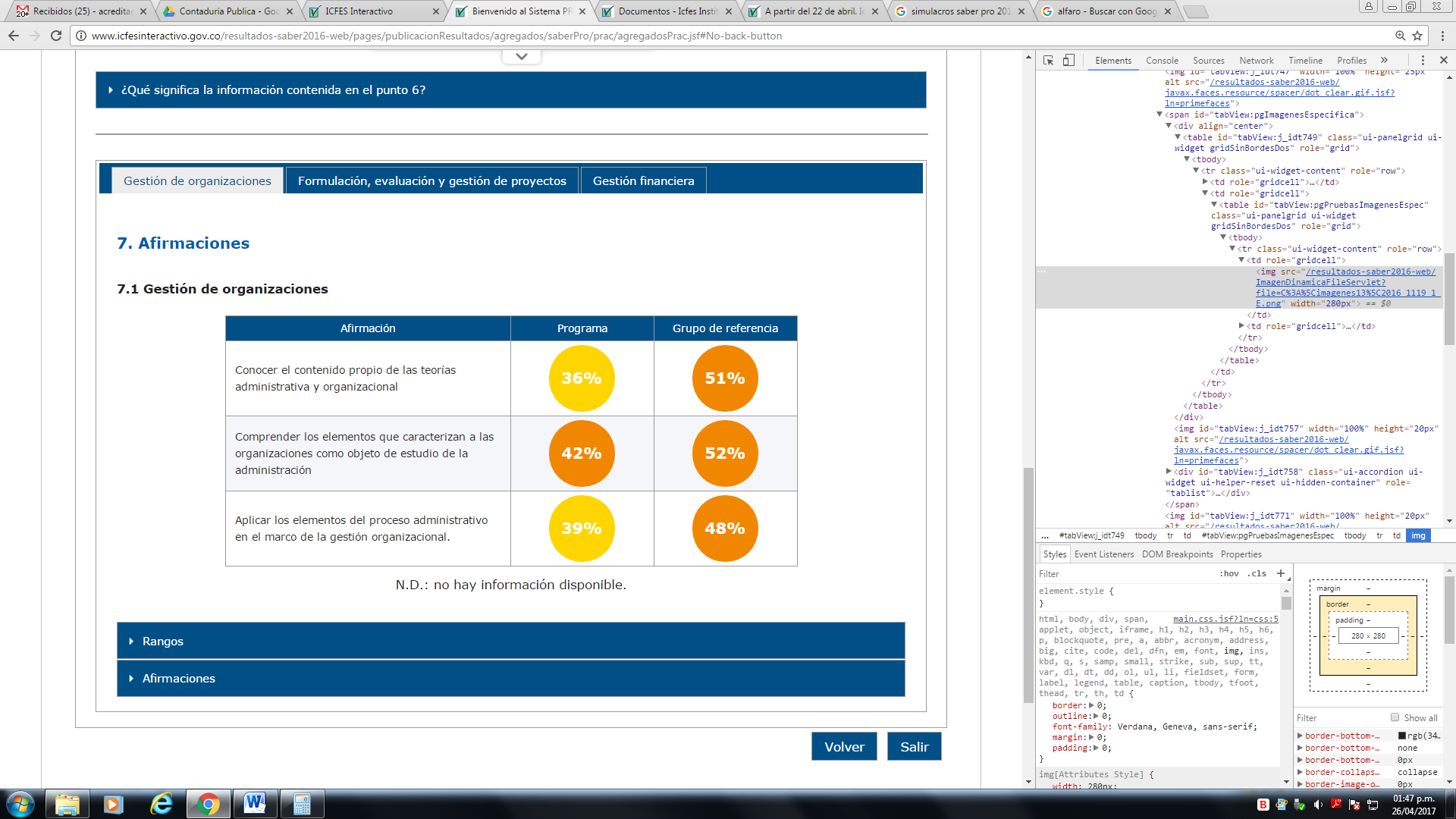 Fuente: Icfesinteractivo.gov.co3.2.2 Módulo XXXXGráfica 7. Desempeño por niveles módulo XXXX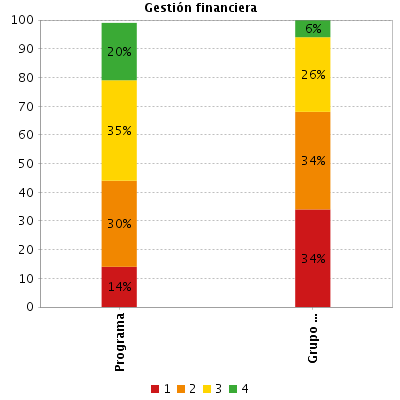 Fuente: Icfesinteractivo.gov.coSi el módulo cuenta con afirmaciones, se realiza el análisis del resultado según las afirmaciones.Tabla 8. Desempeño por afirmaciones módulo XXXX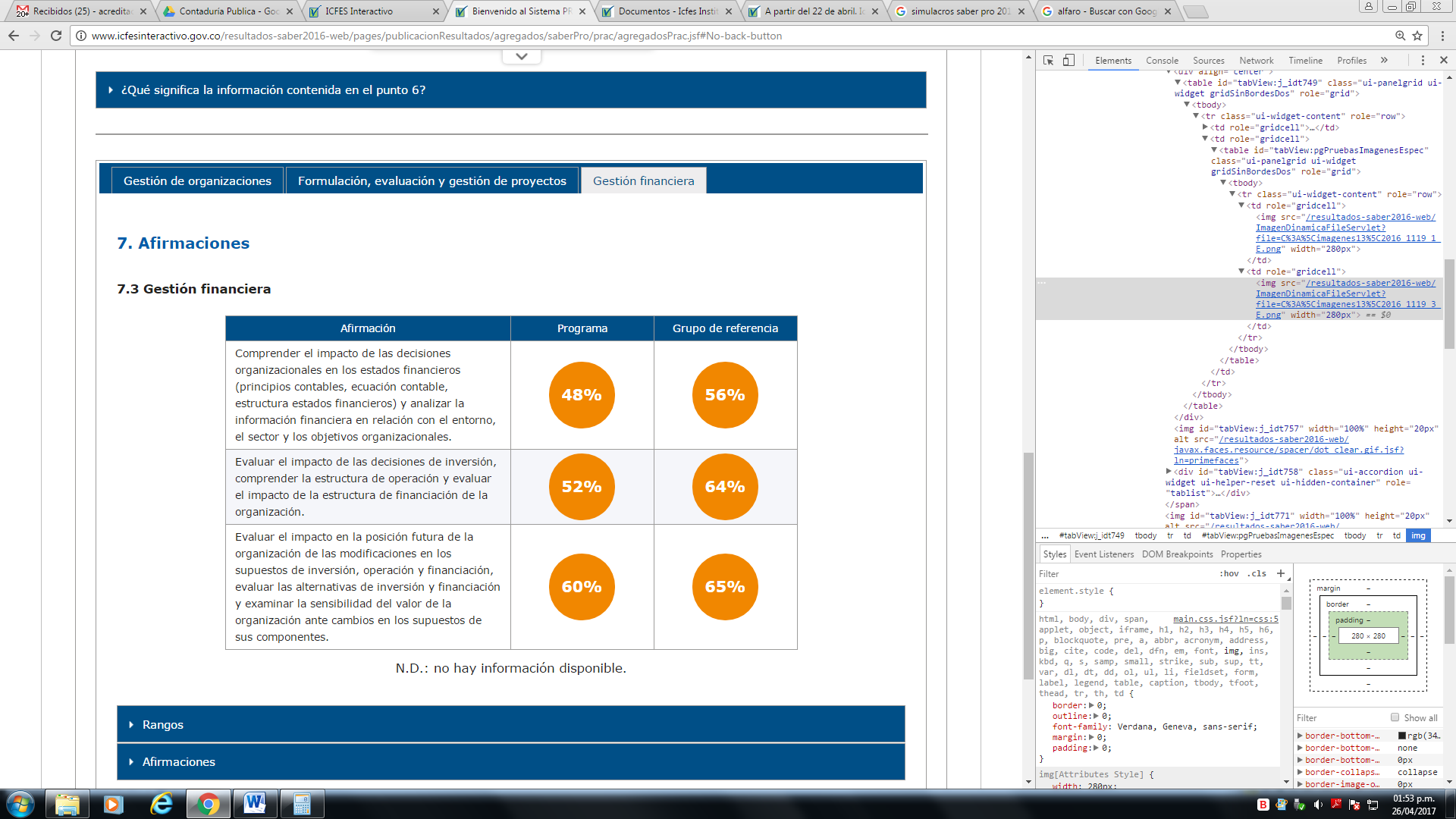 Fuente: Icfesinteractivo.gov.coCONCLUSIONESEscribas las conclusiones del análisis realizado, teniendo en cuenta desempeño general del programa, fortalezas y debilidades en competencias genéricas y específicas. Es recomendable realizar comparativos con respecto al año anterior.RECOMENDACIONES PARA LA MEJORAIndique las acciones que el programa considera necesarias implementar para mejorar las debilidades identificadas.Niveles de agregaciónPromedio2016Programa159 
(18)Institución154 • 
(18) •Sede154 • 
(18) •Grupo de referencia146 ▲ 
(21) •* Desviación estándar entre paréntesis.* Desviación estándar entre paréntesis.** El resultado del grupo de referencia está conformado por todos los programas académicos con características de formación semejantes** El resultado del grupo de referencia está conformado por todos los programas académicos con características de formación semejantesActividadResponsablePlazo de ejecuciónRecurso requerido